навыки;4. бережливо относится к имуществу учрежденичистоту                                                                                                                                                                               МБОУ Зазерская СОШПамятка школьнику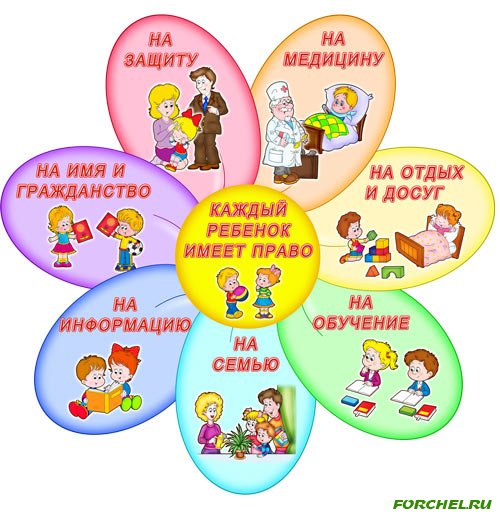 Школьный уполномоченный по правам ребенкаСамсонова Надежда Алексеевна   - 2015 год –